Домашнее задание по «Сольфеджио» от 09.09, 14.09.Кто не выполнил предыдущее д/з, пожалуйста, принесите его на следующий урок вместе с новым заданием.2) Знать знаки во всех пройденных тональностях. 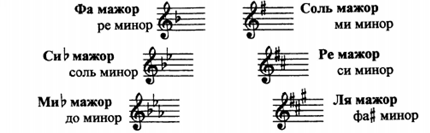 3) Постройте 3 вида Ми-бемоль мажора и до минора. Постройте в этих тональностях трезвучия с обращениями от главных ступеней (I,IV,V) письменно в тетради. Обязательно сыграйте и спойте, что получилось!4) Повторяем интервалы с обращениями. Подпишите данные интервалы и их обращения. Каждый интервал играем и поём!!!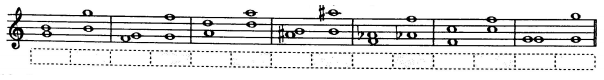 